Об утверждении Регламента работы административной комиссии города ЗеленогорскаВ соответствии со статьей 7 Закона Красноярского края от 23.04.2009 № 8-3168 «Об административных комиссиях в Красноярском крае»,                   руководствуясь Уставом города Зеленогорска Красноярского края,ПОСТАНОВЛЯЮ:Утвердить Регламент работы административной комиссии                           города Зеленогорска согласно приложению  к настоящему постановлению.Признать утратившим силу постановление Главы ЗАТО                             г. Зеленогорска от 21.01.2019 № 2-пг «Об утверждении Регламента работы административной комиссии г. Зеленогорска». Настоящее постановление вступает в силу в день, следующий за днем его опубликования в газете «Панорама».Контроль за выполнением настоящего постановления возложить на первого заместителя Главы ЗАТО г. Зеленогорск по жилищно-коммунальному хозяйству, архитектуре и градостроительству.Глава ЗАТО г. Зеленогорск                                                         М.В. СперанскийРегламентработы административной комиссии города ЗеленогорскаОбщие положенияНастоящий регламент определяет порядок созыва заседаний                 административной комиссии города Зеленогорска (далее – комиссия) и их              периодичность, а также ведение делопроизводства в комиссии. Комиссия является постоянно действующим коллегиальным              органом, создаваемым Администрацией ЗАТО г. Зеленогорск для              рассмотрения дел об административных правонарушениях и составления протоколов об административных правонарушениях в случаях,                   предусмотренных Законом Красноярского края «Об административных               правонарушениях» на срок полномочий Главы ЗАТО г. Зеленогорск. Комиссия руководствуется в своей деятельности Конституцией  Российской Федерации, Кодексом Российской Федерации об                             административных правонарушениях, законами и иными нормативными                   правовыми актами органов государственной власти Российской Федерации и Красноярского края, муниципальными правовыми актами г. Зеленогорска, настоящим                 регламентом.Правовой основой деятельности комиссии является Закон                Красноярского края «Об административных комиссиях в Красноярском крае».Порядок созыва заседаний и их периодичностьЗаседания комиссии созываются председателем комиссии по мере поступления протоколов об административных правонарушениях с                   периодичностью, обеспечивающей соблюдение установленных Кодексом Российской Федерации об административных правонарушениях сроков                 рассмотрения дел об административных правонарушениях, но не реже двух раз в месяц. Ответственный секретарь комиссии с учетом сроков и порядка рассмотрения дел об административных правонарушениях, установленных Кодексом Российской Федерации об административных правонарушениях, извещает председателя, заместителя председателя, членов комиссии и лиц, участвующих в производстве по делу об административном                                    правонарушении, о дате, времени и месте рассмотрения дела не менее чем за два рабочих дня до дня заседания комиссии с использованием любых                    доступных средств связи, позволяющих контролировать получение                           информации лицом, которому она направлена.В случае отсутствия ответственного секретаря комиссии или                     временной невозможности выполнения им своих обязанностей о дате,                      времени и месте рассмотрения дела об административном правонарушении                        извещает один из членов комиссии по решению председателя комиссии.В случае невозможности участия в заседании комиссии                председатель, заместитель председателя и члены комиссии обязаны за один рабочий день до дня заседания комиссии уведомить об этом ответственного секретаря комиссии с использованием любых доступных средств связи,                позволяющих контролировать получение им информации.Делопроизводство комиссииДела об административных правонарушениях, переписка по ним принимаются и хранятся ответственным секретарем комиссии до окончания сроков хранения.Ответственный секретарь комиссии осуществляет:вскрытие корреспонденции, направленной в адрес комиссии;учет и регистрацию документов по делам об административных правонарушениях;хранение круглой печати, штампов, бланков комиссии;ведение журналов учета. Дела об административных правонарушениях, а также компьютер с электронными базами учета административных правонарушений и лиц их совершивших находятся в кабинете ответственного секретаря комиссии,                  исключающем несанкционированный доступ и ознакомление с ними лиц, не являющихся членами комиссии, без уведомления ответственного секретаря комиссии.Не позднее пяти рабочих дней со дня вступления  в законную силу постановления по делу об административном  правонарушении, комиссия направляет администратору доходов местного бюджета следующие                  сведения: данные о гражданине, должностном или юридическом лице, в              отношении которого возбуждено дело об административном                          правонарушении, с указанием даты вынесения постановления; информацию о статье Закона Красноярского края «Об административных                           правонарушениях», по которой вышеуказанные лица привлечены к                          административной ответственности; размер наложенного административного штрафа. Администратор доходов местного бюджета ежемесячно до 10-го числа месяца, следующего за отчетным, направляет информацию в                                     комиссию о зачисленных суммах административных штрафов виде копий платежных поручений. Положение о печатях, штампах и бланках административной комиссии города Зеленогорска1. Общие положения1.1. Настоящее Положение разработано в соответствии с Законом               Красноярского края от 23.04.2009 № 8-3168 «Об административных               комиссиях в Красноярском крае» и определяет порядок изготовления,                    использования, хранения, а также описание печати, штампов и бланков                  административной комиссии города Зеленогорска (далее - комиссия).1.2. Организация изготовления печати и штампов комиссии осуществляется Администрацией ЗАТО г. Зеленогорск в соответствии с постановлением Администрации ЗАТО г. Зеленогорск «Об утверждении Положения о печатях в Администрации ЗАТО г. Зеленогорск».1.3. Комендант Администрации ЗАТО г. Зеленогорск выдает и ведет учет выдачи печати, штампов комиссии.1.4. Ответственный секретарь административной комиссии города               Зеленогорска несет ответственность и осуществляет контроль хранения              и использования печатей, штампов и бланков комиссии.1.5. Использование печатей, штампов и бланков комиссии                                   осуществляется исключительно для деятельности комиссии.1.6. Пришедшую в негодность и утратившую значение печать  комиссии уничтожается на основании акта об уничтожении печати,                         подготовленного и подписанного ответственным секретарем                               административной комиссии города Зеленогорска и согласованного                         с заместителем Главы ЗАТО г. Зеленогорск, в непосредственном подчинении которого он находится.  2. Печать административной комиссии2.1. Печать комиссии имеет форму круга диаметром 42 мм. Печать окаймлена правильным кругом диаметром 38 мм. Текст по кругу: «КРАСНОЯРСКИЙ КРАЙ ГОРОД ЗЕЛЕНОГОРСК». Внутри вышеуказанного круга, диаметром 30 мм, текст: «АДМИНИСТРАТИВНАЯ КОМИССИЯ». В центре внутреннего круга, диаметром 22 мм, изображен Герб города Зеленогорска.2.3. Печать применяется для удостоверения подлинности подписи лица на бланках постановлений комиссии и для подтверждения соответствия копий документов подлинникам.3. Штамп административной комиссии3.1. Штампы комиссии (далее - штампы) - это печатные формы, имеющие прямоугольную форму, выполняющие функцию фиксирования события в виде оттиска. 3.2. Штампы применяются для проставления отметок о получении, регистрации, прохождения и исполнения документов, а также других отметок справочного характера. 4. Бланк административной комиссии4.1. Описание бланкаФормат бланка - А4 (210 х 297).Вариант расположения реквизитов - угловой.Перечень реквизитов, печатаемых типографическим способом:- справочные данные об административной комиссии: индекс                   предписания связи, адрес, номера телефонов председателя комиссии,                заместителя председателя комиссии, ответственного секретаря комиссии                и факса;- дата и регистрационный номер документа;- ссылка на регистрационный номер и дату документа.4.2. Образец бланка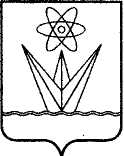 ГЛАВАЗАКРЫТОГО АДМИНИСТРАТИВНО – ТЕРРИТОРИАЛЬНОГО ОБРАЗОВАНИЯ  ГОРОД ЗЕЛЕНОГОРСК КРАСНОЯРСКОГО КРАЯП О С Т А Н О В Л Е Н И ЕГЛАВАЗАКРЫТОГО АДМИНИСТРАТИВНО – ТЕРРИТОРИАЛЬНОГО ОБРАЗОВАНИЯ  ГОРОД ЗЕЛЕНОГОРСК КРАСНОЯРСКОГО КРАЯП О С Т А Н О В Л Е Н И ЕГЛАВАЗАКРЫТОГО АДМИНИСТРАТИВНО – ТЕРРИТОРИАЛЬНОГО ОБРАЗОВАНИЯ  ГОРОД ЗЕЛЕНОГОРСК КРАСНОЯРСКОГО КРАЯП О С Т А Н О В Л Е Н И ЕГЛАВАЗАКРЫТОГО АДМИНИСТРАТИВНО – ТЕРРИТОРИАЛЬНОГО ОБРАЗОВАНИЯ  ГОРОД ЗЕЛЕНОГОРСК КРАСНОЯРСКОГО КРАЯП О С Т А Н О В Л Е Н И ЕГЛАВАЗАКРЫТОГО АДМИНИСТРАТИВНО – ТЕРРИТОРИАЛЬНОГО ОБРАЗОВАНИЯ  ГОРОД ЗЕЛЕНОГОРСК КРАСНОЯРСКОГО КРАЯП О С Т А Н О В Л Е Н И Е08.11.2023г. Зеленогорскг. Зеленогорск№53-пгПриложение  к постановлению                      Главы ЗАТО г. Зеленогорск от 08.11.2023 № 53-пгПриложение   к Регламенту работы административной комиссии города Зеленогорска АДМИНИСТРАТИВНАЯКОМИССИЯг. Зеленогорскаул. Мира, д.15 г. ЗеленогорскКрасноярский край , 663690Телефоны: (391-69) 95-106,                                  95-116,                                  95-209,Факс:  (391-69)        95-175____________№  ____________На №__________от_____________